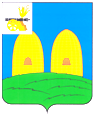 КОМИТЕТ  ОБРАЗОВАНИЯАДМИНИСТРАЦИИ МУНИЦИПАЛЬНОГО ОБРАЗОВАНИЯ«РОСЛАВЛЬСКИЙ РАЙОН» СМОЛЕНСКОЙ ОБЛАСТИП Р И К А Зот 17.04.2018  № 140Об итогах муниципальногоконкурса юных художников«Город в моем сердце навсегда»,посвященного 1155-летию Смоленска и 75-летию освобожденияСмоленщины от немецко-фашистскихзахватчиков     В соответствии с приказом Рославльского комитета образования от 01.02.2018 № 35 «О проведении муниципального конкурса юных художников «Город в моём сердце навсегда», посвященного 1155-летию Смоленска и 75-летию освобождения Смоленщины от немецко-фашистских захватчиков» в период с 15 по 20 февраля 2018 года проведен муниципальный конкурс юных художников «Город в моём сердце навсегда», посвященный 1155-летию Смоленска и 75-летию освобождения Смоленщины от немецко-фашистских захватчиков (далее - Конкурс). Работы, представленные на Конкурс, оценивались по трём возрастным группам: - младшая - 6 - 9 лет, средняя - 10 - 13 лет; старшая - 14 - 17 лет - по номинациям: «Живопись», «Графика».Проведенный Конкурс направлен на поддержку и развитие детского изобразительного творчества, выявление и поощрение талантливых учащихся.В Конкурсе приняли активное участие 25 учащихся из 7 общеобразовательных учреждений. На основании вышеизложенного, п р и к а з ы в а ю:1. Наградить грамотами Рославльского комитета образования следующих учащихся – победителей и призеров Конкурса: В номинации «Живопись»: - в младшей возрастной группе - 6 - 9 лет:1 место – Поляков Артём, учащийся МБУДО «ЦРТДиЮ - живопись «Воину - освободителю слава!», руководитель Сотникова В.М.; - в средней возрастной группе - 10 - 13 лет:1 место - Сидоренкова Влада, учащаяся МБОУ «Грязенятская основная школа» - живопись «На днепровских кручах», руководитель Чернова Н.А.;2 место - Ковалёва Анастасия, учащаяся МБОУ «Средняя школа №8» - живопись «Эти стены нас защищали!», руководитель Плющенко В.А.;3 место - Ерошенкова Ксения, учащаяся МБОУ «Павловская основная школа» - живопись «Вспоминаю Смоленск», руководитель Сирота А.Е.; -в старшей возрастной группе - 14 - 17 лет:1 место - Хвостова Диана, учащаяся МБОУ «Средняя школа №9» - живопись «Дети войны», руководитель Матюшенков А.В.;1 место - Котова София, учащаяся МБОУ «Средняя школа №9» - живопись «Прощание славянки», руководитель Матюшенков А.В.;1 место - Климов Михаил, учащийся МБОУ «Средняя школа №7» - живопись «Душа Смоленска», руководитель Прокопова Е.М.;2 место - Лавринова Полина, учащаяся МБОУ «Средняя школа №8» - живопись  «Пейзаж с церковью», руководитель Плющенко В.А.;2 место - Скельтинович Екатерина, учащаяся МБУДО «ЦРТДиЮ» - живопись «У древних стен», руководитель Кондрашова М.В.;3 место - Дудченко Анастасия, учащаяся МБУДО «ЦРТДиЮ» - живопись «Смоленск Юбилейный», руководитель Старовойтова И.Г.;3 место - Романенкова Евгения, учащаяся МБОУ «Средняя школа №9» -живопись «Военное детство», руководитель Матюшенков А.В.В номинации «Графика»: - в старшей возрастной группе - 14 - 17 лет:1 место - Макеева Екатерина, учащаяся МБОУ «Кирилловская средняя школа» - графика «Город мой, ты из сказок и снов», руководитель Николаева Е.Л.2. Объявить благодарность следующим педагогам, подготовившим победителей и призёров Конкурса:  - Кондрашовой Маргарите Витальевне, педагогу дополнительного образования МБУДО «ЦРТДиЮ»; - Матюшенкову Анатолию Владимировичу, учителю МБОУ «Средняя школа № 9»; - Николаевой Елене Леонидовне, учителю МБОУ «Кирилловская средняя школа»; - Плющенко Василию Анатольевичу, учителю МБОУ «Средняя школа № 8»; - Прокоповой Елене Михайловне, учителю МБОУ «Средняя школа №7»; - Сирота Анне Егоровне, учителю МБОУ «Павловская основная школа»; - Сотниковой Виктории Михайловне, педагогу дополнительного образования МБУДО «ЦРТДиЮ»;  - Старовойтовой Ирине Григорьевне, педагогу дополнительного образования МБУДО «ЦРТДиЮ»; - Черновой Надежде Анатольевне, учителю МБОУ «Грязенятская основная школа».3. Контроль за исполнением настоящего приказа возложить на начальника отдела развития образования и муниципального контроля Рославльского комитета образования Тимофееву С.С. Председатель Комитета                                                                        Н.Н. Гращенко